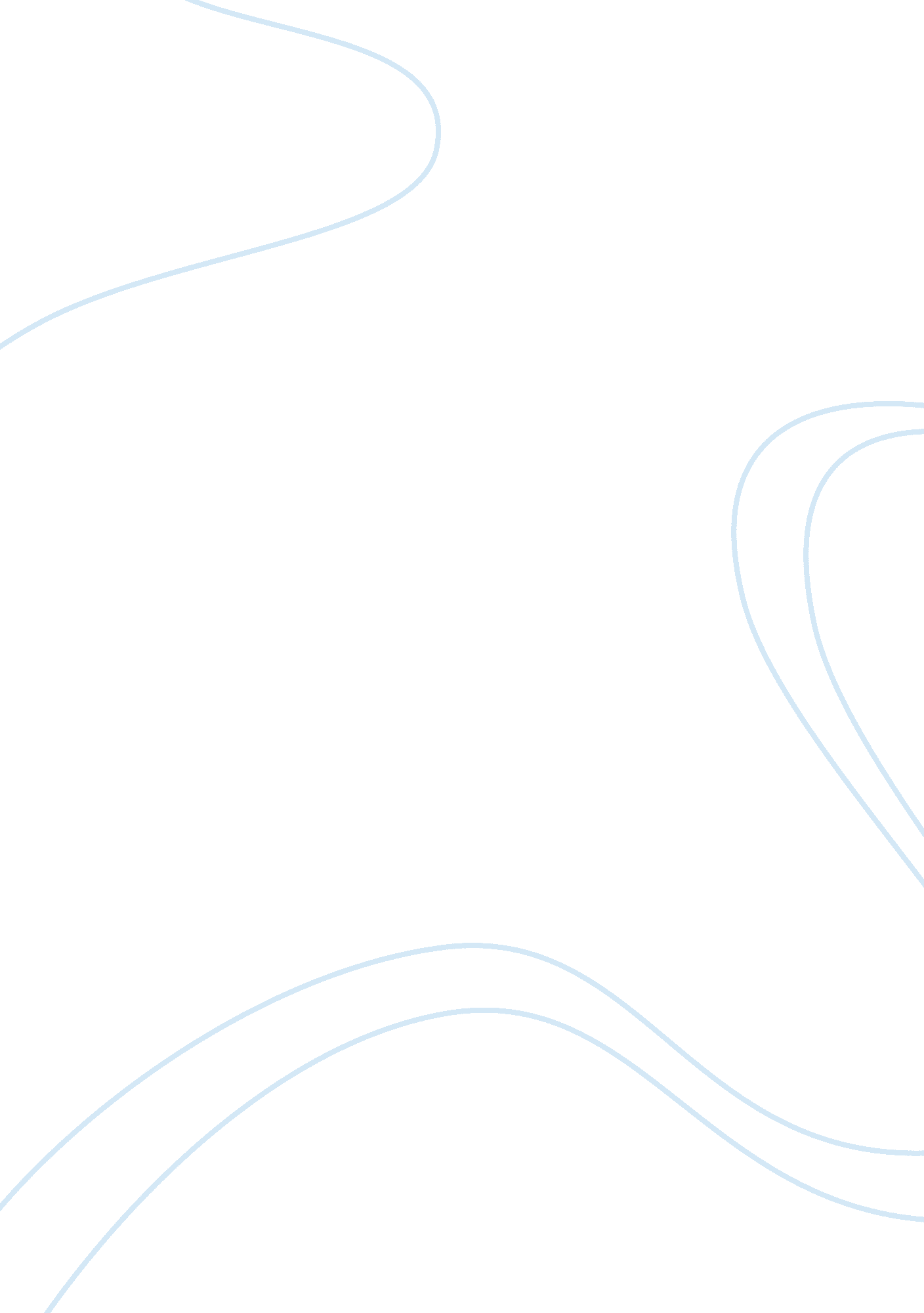 The problems faced by beginning online learnersExperience, Human Nature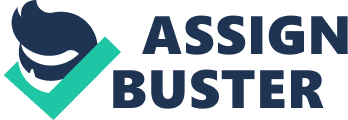 Distance acquisition, sometimes called e-learning is here defined as synergistic acquisition in which the acquisition content is available on-line and provides automatic feedback to the pupil 's acquisition activities. Online communicating with existent people may or may non be included, but the focal point of e- acquisition is normally more on the acquisition content than on communicating between scholars and coachs. Distance acquisition and its relationship to emerging computing machine engineerings have together offered many promises to the field ofeducation. A In pattern nevertheless, the combination frequently falls short of what it attempts to accomplish. A Some of the defects are due to jobs with the engineering ; others have more to make with disposal, instructional methods, or students. A Despite the jobs, many users like engineerings such as tight picture and see continued growing in the country. However, distance acquisition is no such advantage is that it is easy, a individual can analyze without go toing categories or talks, while working or making some other class. It is besides a good option for homemakers who are non able to inscribe into classs because they have to take attention of immature kids, merely trade with computing machines and have their ain clip to larn and besides can pass on with coachs and equals via online such as electronic mail, forum and confab. . In distance instruction classs, you would be provided with study stuff and besides would hold to subject assignments on clip. These assignments would be assessed by professors who would direct you feedback. However, if you are be aftering to inscribe into distance acquisition, you need to to cognize about some of the distance larning pros and cons. Like every good thing, even distance acquisition has some disadvantages that can do it look a small inconvenient for people. The job may be due to factors balance between personal and learning jobs. If pupils can non accommodate to the system of distance acquisition, they will confront a different job. In add-on, deficiency of cognition and accomplishments about utilizing engineering and computing machines, linguisticcommunicationaccomplishments, particularly English linguistic communication, disorganised manner of larning to blend work jobs, household and survey clip. These are some of the distance acquisition advantages and disadvantages. Before doing a determination, it is of import to weigh the distance larning pros and cons. Though distance acquisition can be termed as a utile and convenient manner to derive cognition and to higher one 's making, whether it would profit you would wholly depend upon yourpersonalityand attitude. Here we will discourse in more item about the jobs faced by on-line scholars and solutions or suggestions can be followed so that any jobs that arise can be resolved satisfactorily. So it is of import to place the job faced by online scholars because without this cognition, possibly the scholars will lose their focal point and motive THREE MAIN PROBLEMS FACED BY BEGINNING ONLINE LEARNERS Despite the promises and obvious advantages to distance acquisition, there are jobs that need to be resolved. A These jobs include equilibrating the combination of work, household and instruction, analyze wonts and deficiency of accomplishments intechnology. A Each one of these has an consequence on the overall quality of distance acquisition as a product. A In many ways, each of these issues relates to the others. A This is one of the major job which will do them believe twice earlier decide to progress their survey. The first job faced by on-line distance scholars is in equilibrating the combination of work and instruction. Most of the unfastened and distance scholar normally have many committednesss and duties that they must go to while making their educational ends. Many of them are married, work full clip and of class have kids. If non carried out, all of this can do the pupil bead out from their acquisition. Job duty is already daunting, allow entirely the household and the acquisition, so big scholars have limited clip to make their survey. The undertaking of equilibrating all of the above duty is genuinely disputing for most of them. The 2nd issue is in geting go on-line distance survey wonts. The pupils ' mundaneenvironmentis really deflecting for most of the pupils. Unlike traditional university pupils who are ever in their acquisition community which supports them most of the clip, on-line distance pupils are non. Distractions such as friends inquiring for dark supper and married woman demanding to travel shopping at the promenade every weekend are among other distractions faced by pupils. Geting some clip in a twenty-four hours to analyze is rather a difficult undertaking to finish. Online distance scholars besides have a difficult clip in being independent and responsible to their ain ego. Most of the clip, there is no 1 about to supervise the pupils larning procedure. The openness of the on-line distance plan gives pupils the freedom to make their acquisition procedure whenever they like but most of the clip, cunctation is the perpetrator. Unfocused position of their acquisition ends besides will do the pupils act irresponsibly towards their acquisition. The 3rd issue is on-line distance scholars besides face jobs in acknowledging and get the hanging strengths and accomplishments in Information Technology ( IT ) . In on-line distance acquisition, engineering is the chief conduit which information and communicating flow. A computing machine with internet entree is normally needed for this procedure and its application will necessitate the user to get the hang certain degree of skill. Some of these jobs arise from a deficiency of preparation, some from theteacher's attitudes about utilizing the engineering, and still others by hardware problems. A It seems to be self apparent that teachers need to be trained to utilize distance larning engineering, but excessively frequently they are not. A The pupil will besides necessitate to hold some basic authorship accomplishments and travel on-line distance bid of English linguistic communication. Unfortunately, non all of the pupils possess the above accomplishments. 3. 0 THREE LOGICAL AND PRACTICAL SUGGESTION ON WAY TO REDUCE OR ELIMINATE THE PROBLEMS FACED BY BEGINNING ONLINE LEARNERS Adults pupils largely do non hold the luxury of go toing college on a full clip footing because of their work and household duties. They frequently experience jobs which, if non overcome, can ensue in the derailing of their educational ends. There are things that they can make though to assist get the better of the typical jobs that arise. The first solution is scholars must pull off and be after themselves efficaciously in order to equilibrating work, household and survey. They have to use smart clip direction. Avoiding stalling a must. They must be more responsible and have a focussed position towards larning. They must besides larn to better themselves in countries they are missing ( such as composing accomplishments, computing machine accomplishments, note taking accomplishments and English linguistic communication accomplishments ) because non all accomplishments will be taught by the coach. They need to actuate their ain ego by puting accomplishable ends and have a positive attitude. The 2nd solutions are start with less demanding class. There tends to be some ambitious classs that must be completed by pupils, there is seldom a demand that these should be the first 1s studied. Therefore, get down with less disputing 1s that you find more gratifying ab initio so as to construct assurance. This assists in acquiring used to the college atmosphere and the demands of class work once more. Furthermore, every pupil make a survey calender to detailing scrutiny day of the months and assignment due day of the months on a dedicated calender helps to avoid the rushing of assignments at the last proceedingss or exam cram Sessionss. Proper readying leads to good classs, while unequal planning consequences infailure. The 3rd solutions are make certain that internet entree is readily available. Study today is dependent on the cyberspace, forum, e-mail and etc as intermediate communicating. The ability to entree library databases and complete research online is the footing of wining. Besides, electronic entree eliminates the demand of passing many hours working on campus, you can analyze from place alternatively. The practical suggestion on manner to cut down job faced by online scholars are job work outing accomplishments. It gives the chance to develop other utile larning accomplishments such as like pattern specific processs and set theoretical usage when develop concluding abilities and creativeness in happening replies. Other method besides like develop scholars understanding of implicit in rules and do research subject in item. Deciding a survey job may travel through the undermentioned phases as like reappraisal of information. Define job, relate available information to the job with design a work program and methodological analysis and proctor results. Promote them to do a scheme for developing their job work outing accomplishments, which could include reexamining their ain effectivity in this country, placing the chief stairss of the job work outing procedure, placing the standards against which to judge the criterion or quality of results, looking at the job in different ways, simplifying it, doing comparings with researching information and confer withing people to set up critical thought, taking and utilizing methods to undertake the job and taking into history factors that may impact job work outing programs entering information in utile manner. 4. 0 Decision The job faced by get downing on-line scholars is such as like is in equilibrating the combination of work and instruction. Most of the unfastened and distance instruction pupils are older, have occupations and households, so they are should cognize how to pull off clip decently and which one are the precedence. The 2nd issue is in geting go on-line distance survey wonts. The pupils ' mundane environment is really deflecting for most of the pupils. Unlike traditional university pupils who are ever in their acquisition community which supports them most of the clip, on-line distance pupils are non, so they must should do a survey calender so that proper readying leads to good classs, while unequal planning can acquire failure consequence. Online distance scholars besides have a difficult clip in being independent and responsible to their ain ego. All the pupil online scholars have to work out all this job with their ain manner and besides have to take more duty on their survey. The 3rd issue is jobs in acknowledging and get the hanging strengths and accomplishments. They must besides larn to better themselves in countries they are missing such as composing accomplishments, computing machine accomplishments, English linguistic communication accomplishments because non all accomplishments will be taught by coach. So pupils should happen their ain options to heighten the accomplishments. If you know if this full job can non decide possibly something might go on in the hereafter. For illustration, on-line scholars possibly will neglect with their survey or acquire bad consequence and blow theirmoneyand clip to analyze. As pupil online scholars we should hold purpose for success in our survey. Our ends are for every class participant to win, go forth the class looking at the environing universe with the position of a scientist, experience confident utilizing scientific discipline in his or her ain acquisition, and cognize how to back up inquiry-based acquisition in his or her ain schoolroom. 5. 0 APPENDIX 1 Distance Learning With the history of distance larning embracing so many different larning environments, we need to happen a definition that fits in all situations. A There have been many definitions put frontward in modern literature. A Greenberg ( 1998 ) defines modern-day distance acquisition as `` a planned teaching/learning experiencethat uses a broad spectrum of engineerings to make scholars at a distance and is designed to promote learner interaction and enfranchisement of larning '' . A Teaster and Blieszner ( 1999 ) say `` the term distance acquisition has been applied to many instructional methods: nevertheless, its primary differentiation is that the instructor and the scholar are separate in infinite and perchance clip '' . A Desmond Keegan ( 1995 ) gives the most thorough definition. A He says that distance instruction and developing consequence from the technological separation of instructor and scholar which frees the pupil from the necessity of going to `` a fixed topographic point, at a fixed clip, to run into a fixed individual, in order to be trained '' . A From these definitions we can see that the pupil and instructor are separated by infinite, but non needfully by clip. This would include tight picture, which is delivered in existent clip. As stated before, this type of unrecorded picture direction is the fastest turning agencies of distance acquisition today. A Because of this, much of the treatment here will be dedicated to the promises and jobs of this engineering. 5. 1 APPENDIX 2 The Reality of Adult Learners Online I was slightly concerned about the pupils and the deficiency of personal attending they would be having through my on-line class. Since I did non cognize them, I did n't cognize their learning manners or cultural differences. Adult scholars in peculiar have different acquisition manners and cultural backgrounds, and they may experience they are being left out of larning activities ( Baloglu, 2007 ) . Therefore, distance acquisition may do a psychological, every bit good as a physical, spread ( Durrington, Berryhill, & A ; Swafford, 2006 ) . Students may experience lonely, and a deficiency of face-to-face communicating and competition can impact their motive. Barriers for grownup scholars are categorized as situational, institutional, and dispositional. A individual 's fortunes in life at any given clip are considered possible situational barriers. Different policies and patterns may do class engagement more hard are considered institutional barriers. Students ' attitudes about their ain abilities to win are considered dispositional barriers. These barriers present extra obstructions for grownup scholars who attempt to obtain an advanced grade ( Spellman, 2007 ) . I found these grownup scholars, who were instructors, to be motivated and really seasonably in turning in their assignments and posting on Blackboard. Having them complete assignments that benefited their theses made them even more enthusiastic about finishing the work. They all asked inquiries and sought elucidation about things they did n't understand. They besides did an first-class occupation noticing on the other pupils ' stations. By the terminal of the class, I could see a definite betterment in the content of their article ratings. I think they were larning from one another. The grownup scholars I taught were clearly autonomous and able to be independent. They had life cognition and were goal-oriented. It seems they wanted to see the relevancy and application of their instruction, were practical, needful regard, needed feedback, and had to be interested in the capable affair ( Council for Adult and Experiential Learning, 2000 ; Henick, 1994 ) . The grounds adult scholars obtain a post-secondary grade tend to differ from those of traditional pupils. Adult scholars typically want to progress in an organisation. An extra grade besides makes them more marketable and competitory in the occupation market and allows them to alter callings ( Milheim, 2005 ) . 